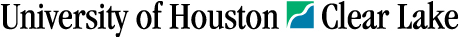 Background Check ConsentThe position is SECURITY SENSITIVE and you must agree to a complete criminal history check and/or motor vehicle record check. Applicants must pass the required check(s) before a job offer will be made. In accordance with SAM 03.E.06, Business Use of Vehicles, individuals may be subject to annual Motor Vehicle Record check.I understand and agree the background investigation will consist of the following checked items, and only the items checked: Criminal History	  Motor Vehicle Record (for positions that may involve driving for University Business)	PLEASE PRINT CLEARLYApplicant’s Full Legal First Name: _________________________________________________________________Applicant Full Legal Middle Name: _________________________________________________________________Applicant Full Legal Last Name: ___________________________________________________________________Date of Birth:                            	      		          (MM/DD/YYYY)Social Security Number:                                    -     -                  -      -       Driver’s License Number:  ______________________ State of Issue: ________Expiration Date: _____/____/______		 						                                                              Month      Day        YearI understand the position I am interviewing for is SECURITY SENSITIVE and I am subject to a complete criminal history check and/or motor vehicle record check.  My voluntary response to this questionnaire confirms my agreement to the required check(s) for employment or volunteer assignment.Applicant/Employee Signature: _____________________________________________________Date: ___________--------------------------------------------For Police Department/Human Resources Use Only --------------------------------------------Hiring Department: 				                  Criminal History:    Cleared      Not Cleared SBC/BC Contact:   					          Motor Vehicle:    Cleared      Not Cleared				DPS Computerized Criminal History (CCH) Verification(AGENCY COPY)I,	, have been notified that a Computerized CriminalAPPLICANT or EMPLOYEE NAME (Please print)History (CCH) verification check will be performed by accessing the Texas Department of Public Safety Secure Website and will be based on name and DOB identifiers I supply.  (This is not a consent form.)  Authority for this agency to access an individual’s criminal history data may be found in Texas Government Code 411; Subchapter F.Name-based information is not an exact search and only fingerprint record searches represent true identification to criminal history, the organization conducting the criminal history check is not allowed to discuss with me any criminal history record information obtained using this method. The agency may request that I have a fingerprint search performed to clear any misidentification based on the result of the name and DOB search.  Once this process is completed the information on my fingerprint criminal history record may be discussed with me.In order to complete the process I must make an appointment with the Fingerprint Applicant Services of Texas (FAST) as instructed online at www.txdps.state.tx.us /Crime Records/Review of Personal Criminal History or by calling the DPS Program Vendor at 1-888-467-2080, submit a full and complete set of fingerprints, request a copy be sent to the agency listed below, and pay a fee of $24.95 to the fingerprinting services company. (This copy must remain on file by your agency. Required for future DPS Audits)Signature of Applicant or EmployeeDateU of H-Clear Lake Police DepartmentAgency Name   (Please print)Agency Representative Name   (Please print)Signature of Agency Representative  __________________Date